Books by Byron von Rosenberg!Available also at www.idontwanttokissallama.com/shop or by calling 636-448-6741Red Mountain Creations dba I Don’t Want to Kiss a Llama!             300 Tanger Blvd., Branson, MO 65616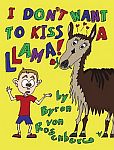                    All books will be signed by the author with the inscription shown in parenthesis below.                           All books are hardcover with the exception of The Dinosaur’s Lingerie and The Chubby Dinosaur.Books are listed below by title and price.  Favorite TitlesQuantity:	$13 each_____I Don’t Want to Kiss a Llama! (May you lips always be long enough to kiss 	the ones you love!) 32 full color pages_____T-Rex Terrific! (You are T-Rex Terrific!!) 32 full color pages_____Lily the Llama Finds a Friend (You are the magic!) 32 full color pages _____Lily the Llama Pulls the Sleigh (You make all the stars just right!) 32 full color pages _____Lily the Llama’s Alphabet Friends (Dream and dare and do!) 32 full color pages_____The Bed Sheet Parachute: tangles and rhymes (Tell us what you see!) 160 illustrated pages	On sale for price listed in red:_____The Sunset Stallion: poems that rhyme (The gate is now wide open!)  144 pages  $10 each _____The Toy Bugle (Change the world with love!) 24 full color pages $6 each_____The Dinosaur’s Lingerie, Silly Poem Shorts (Now you have a clue!) 96 illustrated pages $8 each_____The Chubby Dinosaur: some poetry bites (But you ROCK!) 96 illustrated pages $8 each_____ total books for a price of $________.00      (Make checks payable to Red Mountain Creations. Thank you!)Name:  ________________________________________Address:  ________________________________City, State, Zip________________________________Phone: _________________________________ email_______________________________________To whom should the book be signed?  ____________________________(or list names by book above.)School visits can be arranged by emailing redmountain@swbell.net or calling 636-448-6741.